Mrs. Moore’s 2nd Grade Supply List2020-2021There will be no sharing supplies or community supplies this year.  Please make sure that your student’s supplies are labeled with their name.  Label these with Student’s name:3-ring binder (1/2 inch) with clear pocket on frontAt least 2 boxes of #2 pencils or mechanical pencils Pencil boxPencil Pouch with clear frontExpo MarkersPink rectangle eraserHand-held pencil sharpener2 composition notebooks (not spiral)2 boxes of 24 crayons4 glue sticksKid’s scissors Ear buds or small personal headphonesFace maskSuggestion:  Lanyard to clip to face mask and help student keep it off of the floor and small personal sized hand sanitizer.Classroom Supplies1 pack Lysol/Clorox Wipes (more if possible)2 reams copy paper (Not Target Brand)Boys: hand soap & colored copy paperGirls: hand sanitizer & colored card stock2 rolls of paper towels1 box of tissuesWish ListMonetary Donation for class projectsColored Cardstock Band-aidsExtra Copy paper Ziplock Sandwich BagsPost it notesClear Page ProtectorsPlastic Lap Desks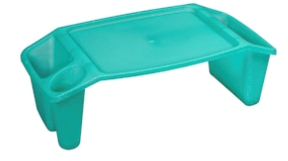 